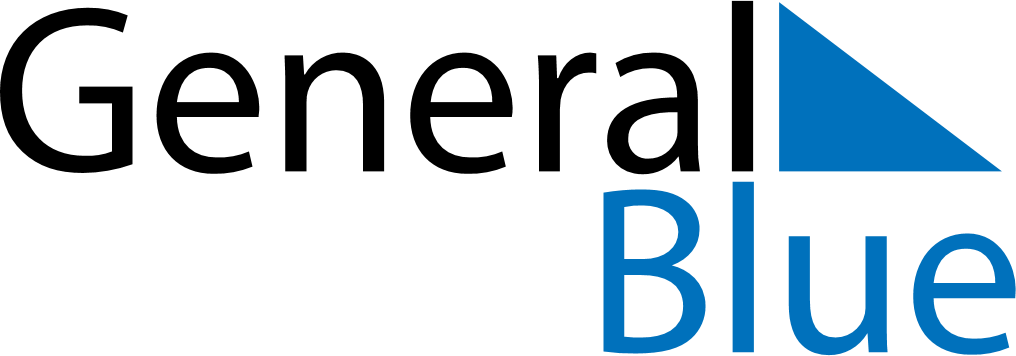 November 2018November 2018November 2018November 2018United StatesUnited StatesUnited StatesSundayMondayTuesdayWednesdayThursdayFridayFridaySaturday12234567899101112131415161617Veterans DayVeterans Day (substitute day)1819202122232324Thanksgiving DayDay after Thanksgiving DayDay after Thanksgiving Day25262728293030